Diễn ra từ ngày 13/11 – 17/11/2019, tại Trung tâm Triển lãm – Hội chợ Tân Bình (TBECC), 446 Hoàng Văn Thụ, Phường 4, Quận Tân Bình, Thành phố Hồ Chí Minh    PHIẾU ĐĂNG KÝTên đơn vị :		Người đại diện:		Chức vụ:  		Địa chỉ :		Điện thoại: 		Fax: 	Mã số thuế:	 	Email: 		Sau khi xem xét các quy định của Ban Tổ chức Hội chợ – Triển lãm Công nghệ Nuôi trồng, Chế biến,Nông, Lâm ,Thủy sản thành phố Hồ Chí Minh lần II, năm 2019; Chúng tôi đồng ý tham gia với các nội dung sau:1. Gian hàng chuẩn: Gian tiêu chuẩn (3m x 3m) 10.000.000 đ/gian (chưa VAT 10%)- Số lượng gian đăng ký:……….gian. - Đề xuất vị trí số gian (trong khu vực đã quy định):……………….2. Đất trống tự dựng trong nhà bạt: Đất trống tự dựng 1.000.000 đ/m2 (chưa VAT 10%)- Quy mô:……. m2,- Đề xuất vị trí số gian (trong khu vực đã quy định):……………….Lưu ý: Hỗ trợ 50% phí thuê gian hàng chuẩn (mỗi đơn vị được hỗ trợ tối đa 02 gian hàng chuẩn) đối với Sở Nông nghiệp và Phát triển nông thôn các tỉnh, thành; Viện; Trường; Trang trại; Hợp tác xã; Tổ Hợp tác; Doanh nghiệp cung cấp sản phẩm nông nghiệp, chế biến, công nghệ, máy móc, thiết bị sau thu hoạch trên địa bàn Thành phố Hồ Chí Minh.3. Sản phẩm đăng ký tham gia:(Nếu sản phẩm đăng ký nhiều hơn, đơn vị có thể lập thêm bảng bổ sung kèm theo)Đơn vị cho thuê gian hàng: Công ty CP Quảng cáo và Xúc tiến Thương mại Đông Nam – địa chỉ: Lầu 1, Cao ốc Hoàng Việt, 34 Hoàng Việt, P.4, Quận Tân Bình, TP.HCM. Điện thoại: (028) 39910954 – 39910955.Phiếu đăng ký tham gia, vui lòng gửi trước ngày 01/11/2019 về Trung tâm Tư vấn và Hỗ trợ nông nghiệp - Địa chỉ: 186 Nguyễn Văn Thủ, phường Đakao, quận 1, Thành phố Hồ Chí Minh hoặc gửi qua email: tttvhtnn.snn@tphcm.gov.vn; nguyenhieuthao.brvt@gmail.com; hungle1984@gmail.com;- Điện thoại: (84-8)38 229.427, 38 229.431 Fax: (84-8) 38 248.625; - Người liên hệ Ông Nguyễn Hiếu Thảo – điện thoại 0988.177. 717; Ông Lê Huỳnh Hùng – điện thoại 0907. 004. 371; Ông Hồ Viết Phong – điện thoại:  0935.182.990.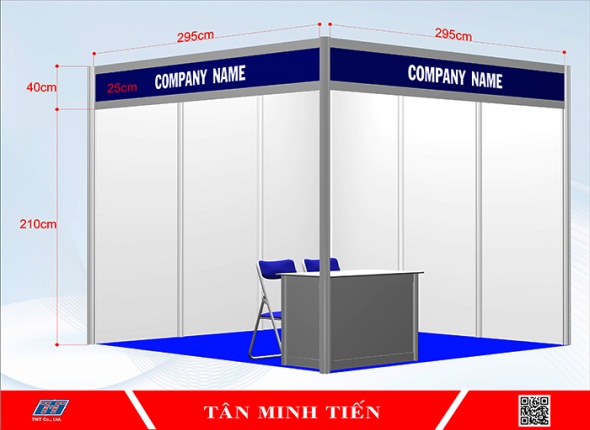 Diễn ra từ ngày 13/11 – 17/11/2019, tại Trung tâm Triển lãm – Hội chợ Tân Bình (TBECC), 446 Hoàng Văn Thụ, Phường 4, Quận Tân Bình, Thành phố Hồ Chí MinhQUY ĐỊNH1. THỜI GIAN HOẠT ĐỘNG- Triển lãm diễn ra từ ngày 13/11 đến 17/11/2019.- Thời gian mở cửa hàng ngày từ  9h00 sáng đến 22h00 (nhân viên có mặt trước giờ mở cửa 30 phút).2. BÀN GIAO GIAN HÀNG - Bàn giao gian hàng tiêu chuẩn: 14h00 đến 22h00 ngày 11/12019, 8h30 -22h ngày 12/11/2019. - Bàn giao mặt bằng đất trống: từ 10h00 - 17h00 ngày 10/11/2019, từ 08h30 - 22h00 ngày 11/11/2019, từ 08h30 đến 24h00 ngày 12/11/2019.- Thời gian trang trí gian hàng: từ 8h30 đến 10h00 mỗi ngày. Đơn vị tham gia cần hoàn tất trang trí trước ngày 13/11/2019 để chuẩn bị cho lễ khai mạc - Mỗi gian hàng tiêu chuẩn được cung cấp 03 thẻ ra vào, 02 thư mời khai mạc.- Nhân viên gian hàng phải đeo thẻ ra vào suốt thời gian tham gia Hội chợ để tiện việc kiểm soát trật tự, an ninh. - Thời gian tháo dỡ, thu dọn và bàn giao gian hàng lại cho Ban tổ chức: từ 21h00 - 24h00 ngày 17/11/2019 và 08h00 - 17h00 ngày 18/11/2019.3. SỬ DỤNG MẶT BẰNG – ĐIỆN NƯỚC - Chỉ sử dụng mặt bằng đúng diện tích theo bản đăng ký với Ban Tổ chức.- Đơn vị tham gia có thiết kế gian hàng đặc trưng riêng phải thông qua bản vẽ dàn dựng gian hàng với Ban Tổ chức trước khi thi công là 10 ngày. Gian hàng thiết kế không được cao quá 3,5m (trong nhà mái che bạt).  - Định mức điện tiêu thụ là 02 bóng đèn neon 1,2m và 01 ổ cắm 13A220v: dùng cho tivi, đầu máy, quạt. Các gian hàng không được tự ý mắc điện trong mọi trường hợp. Nếu nhu cầu trang trí, thắp sáng, vận hành máy phải đăng ký trước với Ban Tổ chức là 10 ngày, chịu thanh toán mọi chi phí cùng với tiền sử dụng.- Không được dùng loa quảng cáo sản phẩm gây ảnh hưởng giao dịch của các gian hàng lân cận.4. VẬN CHUYỂN HÀNG HÓA VÀ GIAO HÀNG - Phương tiện vận chuyển hàng hóa vào gian hàng là vận tải nhẹ, đơn vị tự bốc vác và không được gây hư hỏng trong khu vực hội chợ. Nếu gây hư hỏng, đơn vị phải bồi thường.- Thời gian chuyển hàng trước ngày khai mạc từ 7h30 đến 19h00 mỗi ngày. Tất cả vật tư, hàng hóa được vận chuyển vào cửa sau của Nhà triển lãm (đường Xuân Hồng)- Thời gian chuyển hàng trong thời gian diễn ra Triển lãm : sáng từ 8h30 đến 10h00, trưa từ 12h00 đến 14h00.- Xe chuyển hàng phải có nhân viên (có đeo thẻ đi cùng).5. BẢO QUẢN GIAN HÀNG VÀ THIẾT BỊ Các đơn vị phải bảo quản hàng và thiết bị trong suốt thời gian diễn ra Triển lãm. Không được đóng đinh, khoan đục, bấm kim, dùng các keo dán lên gian hàng. Nếu gây hư hại phải đền bù mọi thiệt hại cho Ban Tổ chức.6. HÀNG HÓA TRƯNG BÀY- Đơn vị tham gia phải có giấy phép kinh doanh và cam kết trưng bày bán đúng với sản phẩm hàng hóa đã đăng ký. - Hàng hóa trưng bày tại Triển lãm phải là hàng có chất lượng, không đưa vào Triển lãm hàng hóa bất hợp pháp, hàng lậu, hàng giả. Đơn vị vi phạm phải chịu hoàn toàn trách nhiệm trước pháp luật.- Đơn vị tham gia chịu trách nhiệm mọi thông tin về chất lượng sản phẩm của mình tại Triển lãm.- Đơn vị có trách nhiệm tự bảo quản hàng hóa của mình trong suốt thời gian diễn ra Triển lãm và không khiếu nại về mọi mất mát hàng hóa với bất kỳ lý do nào. Bảo vệ Ban tổ chức chịu trách nhiệm tuần tra chung khu vực Triển lãm.- Đơn vị tham gia gian hàng ngoài trời phải cử nhân viên ở lại trực vào buổi tối. Số lượng, họ tên nhân viên phải được đăng ký trước với bảo vệ của Ban Tổ chức. Không tụ tập ăn uống, đun nấu, giặt, phơi quần áo trong khu vực Triển lãm.- Ban Tổ chức chịu trách nhiệm bảo vệ an ninh trật tự chung khu vực suốt kỳ Triển lãm.7. THANH TOÁN TÀI CHÍNHĐơn vị thanh toán bằng tiền mặt khi có giấy biên nhận thu tiền hoặc phiếu thu và giấy giới thiệu của Ban Tổ chức.8. THUÊ MƯỚN THIẾT BỊ Ban Tổ chức sẵn sàng đáp ứng nhu cầu thuê mướn thiết bị như: Bàn, ghế, kệ, tủ, lắp đặt thiết bị điện theo danh mục của Ban Tổ chức. Đơn vị đăng ký trước ngày khai mạc 10 ngày và Ban Tổ chức chỉ bàn giao thiết bị khi đơn vị đã thanh toán đủ tiền.9. LƯU Ý CHUNG - Sơ đồ Triển lãm là quy mô tổng thể của Hội thi - Triển lãm. Tùy thuộc vào số lượng các doanh nghiệp đăng ký tham gia, Ban Tổ chức được quyền sắp xếp, bố trí lại gian hàng theo sơ đồ thực tế để bảo đảm mỹ quan chung của Triển lãm.- Các đơn vị chỉ được thu dọn ra về khi kết thúc Triển lãm và hoàn thành thủ tục thanh toán tài chính, bàn giao gian hàng cho Ban Tổ chức. Ban Tổ chức không giải quyết cho bất kỳ đơn vị nào rút khỏi Hội chợ trước ngày 17.11.2019.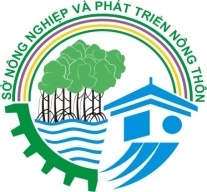 HỘI CHỢ - TRIỂN LÃM CÔNG NGHỆ NUÔI TRỒNG, CHẾ BIẾN NÔNG, LÂM, THỦY SẢN TP.HCM LẦN II, NĂM 2019STTTên sản phẩmSTTTên sản phẩmSTTTên sản phẩm147258369TP.Hồ Chí Minh, ngày      tháng      năm 2019Đại diện đơn vị(Ký tên, đóng dấu)HỘI CHỢ - TRIỂN LÃM CÔNG NGHỆ NUÔI TRỒNG, CHẾ BIẾN NÔNG, LÂM, THỦY SẢN TP.HCM LẦN II, NĂM 2019